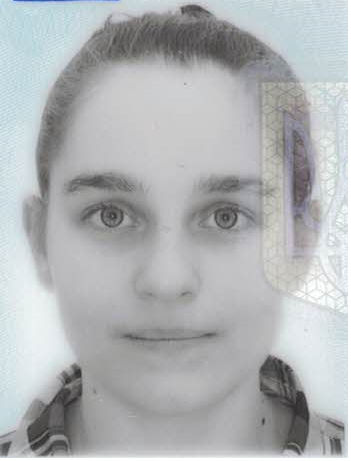 Клюсовська Анастасія ОлексіївнаФакультет захисту рослин, біотехнології та екології (https://nubip.edu.ua/structure/zrbe)Кафедра: Фізіології, біохімії та біоінергетики (https://nubip.edu.ua/node/1186)Спеціальність:  162 «Біотехнології та біоінженерія» (https://nubip.edu.ua/node/1186)Освітня програма: Екологічна біотехнологія та біоенергетикаТема  магістерської роботи:  “Мікроклональне розмноження сої для отримання здорового посівного матеріалу”Керівник:  кандидат сільськогосподарських наук, с. в. 
Дащенко Анна Валеріївна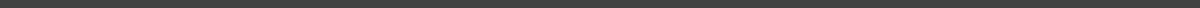 ПУБЛІКАЦІЇВсеукраїнська науково-практична конференція здобувачів вищої освіти, присвячена 125-річчю НУБіП України “Досягнення і перспективи в захисті та карантині рослин”«Мікроклональне розмноження стахісу (Stachys) в умовах in vitro.»РЕФЕРАТhttps://docs.google.com/document/d/1AWm4wdZgkL7HQUGPdTliUETqRPh-uain/edit?usp=drive_web&ouid=100211972589271933062&rtpof=trueОСОБИСТІ ДОСЯГНЕННЯДОСВІД РОБОТИПОСТЕРhttps://docs.google.com/document/d/1C4b9YoaPwkhqcPdM4D-h7WQIuHiv9aFT/edit?usp=drive_web&ouid=100211972589271933062&rtpof=trueРЕЗЮМЕ